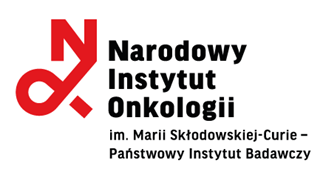 Dotyczy: postępowania o udzielenie zamówienia publicznego prowadzonego w trybie przetargu nieograniczonego na: Dostawa sprzętu komputerowego i oprogramowania.OŚWIADCZENIE Wykonawcyskładane w  celu potwierdzenia, że oferowane dostawy odpowiadają wymaganiom określonym przez Zamawiającegow imieniu:……………..…………………………………………………………………………………,.......................................................................................................................................    pełna nazwa/firma Wykonawcy, adres, w zależności od podmiotu: NIP/PESEL, KRS/CEiDG)dot. Część nr 1 poz. 2, 6, 9, 10, 13, 14 i 15; Część nr 2; Część 3; Część nr 4; Cześć nr 6 poz. 1; Część nr 7 poz. 1 i 3; Część nr 8 poz. 1, 3, 4, 15, 19  oświadczam/y, że: zaoferowany przedmiot zamówienia posiada oznaczenie CE oraz aktualne dokumenty dopuszczające do obrotu na terenie Rzeczypospolitej Polskiej (deklaracja zgodności)  		  ………………………………………….Dokument składany w postaci elektronicznej opatrzonej kwalifikowanym podpisem elektronicznym - podpis osoby upoważnionej                                                           do reprezentacji Wykonawcy